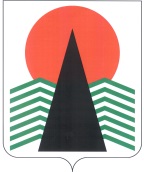 АДМИНИСТРАЦИЯ  НЕФТЕЮГАНСКОГО  РАЙОНАпостановлениег.НефтеюганскО внесении изменений в постановление администрации Нефтеюганского района от 24.04.2020 № 554-па «О распределении дотации из бюджета Ханты-Мансийского автономного округа – Югры на поддержку мер по обеспечению сбалансированности местных бюджетов в целях профилактики и устранения последствий распространения новой короновирусной инфекции (COVID-19) (далее – дотации)»В соответствии с Федеральным законом от 06.10.2003 № 131-ФЗ «Об общих принципах организации местного самоуправления в Российской Федерации», распоряжением Правительства Ханты-Мансийского автономного округа – Югры 
от 10.04.2020 № 170-рп «О предоставлении бюджетам городских округов 
и муниципальных районов Ханты-Мансийского автономного округа – Югры дотаций на поддержку мер по обеспечению сбалансированности бюджетов городских округов и муниципальных районов»  п о с т а н о в л я ю:Внести в постановление администрации Нефтеюганского района 
от 24.04.2020 № 554-па «О распределении дотации из бюджета Ханты-Мансийского автономного округа – Югры на поддержку мер по обеспечению сбалансированности местных бюджетов в целях профилактики и устранения последствий распространения новой короновирусной инфекции (COVID-19) (далее – дотации)», следующие изменения:Заголовок изложить в следующей редакции: «О распределении дотации на поддержку мер по обеспечению сбалансированности бюджетов городских округов и муниципальных районов Ханты-Мансийского автономного округа – Югры на финансовое обеспечение мероприятий, связанных с профилактикой и устранением последствий распространения новой коронавирусной инфекции (COVID-19)»;Пункт 1 изложить в следующей редакции: «1. В целях профилактики и устранения последствий распространения новой коронавирусной инфекции (COVID-19) предоставить из дотации на поддержку мер по обеспечению сбалансированности бюджетов городских округов и муниципальных районов Ханты-Мансийского автономного округа – Югры на финансовое обеспечение мероприятий, связанных с профилактикой и устранением последствий распространения новой коронавирусной инфекции (COVID-19) (далее – дотация):»;Приложения № 1-3 к постановлению изложить в редакции согласно приложениям № 1 - 3 к настоящему постановлению.Настоящее постановление подлежит размещению на официальном сайте органов местного самоуправления Нефтеюганского района.Контроль за выполнением постановления возложить на директора департамента финансов – заместителя главы Нефтеюганского района Бузунову М.Ф. Глава района							 Г.В.ЛапковскаяПриложение № 1 к постановлению администрации Нефтеюганского районаот 10.09.2020 № 1329-па«Приложение № 1к постановлению администрации Нефтеюганского районаот 24.04.2020 № 554-паРаспределение дотации на поддержку мер по обеспечению сбалансированности бюджетов городских округов и муниципальных районов Ханты-Мансийского автономного округа – Югры на финансовое обеспечение мероприятий, связанных 
с профилактикой и устранением последствий распространения новой коронавирусной инфекции (COVID-19) по главным распорядителям бюджетных средств бюджета Нефтеюганского района».Приложение № 2 к постановлению администрации Нефтеюганского районаот 10.09.2020 № 1329-па«Приложение № 2к постановлению администрации Нефтеюганского районаот 24.04.2020 № 554-паРаспределение дотации на поддержку мер по обеспечению сбалансированности бюджетов городских округов и муниципальных районов Ханты-Мансийского автономного округа – Югры на финансовое обеспечение мероприятий, связанных 
с профилактикой и устранением последствий распространения новой коронавирусной инфекции (COVID-19) по бюджетам городского и сельских поселений, входящих 
в состав Нефтеюганского района ».Приложение № 3 к постановлению администрации Нефтеюганского районаот 10.09.2020 № 1329-па«Приложение № 3к постановлению администрации Нефтеюганского районаот 24.04.2020 № 554-паОтчет о расходовании дотации на поддержку мер по обеспечению сбалансированности бюджетов городских округов и муниципальных районов Ханты-Мансийского автономного округа – Югры на финансовое обеспечение мероприятий, связанных с профилактикой и устранением последствий распространения новой коронавирусной инфекции (COVID-19)             ».10.09.2020№ 1329-па№ 1329-паНаименование главного распорядителя бюджетных средств бюджета Нефтеюганского районаНаправление расходовСумма, рублейАдминистрация Нефтеюганского районаСредства индивидуальной защиты, в том числе специальные, антисептические и дезинфицирующие средства, термометрия874 275,44Администрация Нефтеюганского районаОбеспечение деятельности межмуниципального контрольно-пропускного пункта на 571 км автомобильной дороги «Тюмень-Ханты-Мансийск»716 651,00Администрация Нефтеюганского районаУстройство для обеззараживания помещений (бактерицидный облучатель)375 481,96Итого по Администрации Нефтеюганского района1 966 408,40Департамент образования и молодежной политики Нефтеюганского районаСредства индивидуальной защиты, в том числе специальные, антисептические и дезинфицирующие средства1 659 842,20Итого по Департаменту образования и молодежной политики Нефтеюганского района1 659 842,20Департамент культуры и спорта Нефтеюганского районаСредства индивидуальной защиты, в том числе специальные, антисептические и дезинфицирующие средства, термометрия68 119,00Департамент культуры и спорта Нефтеюганского районаУстройство для обеззараживания помещений (бактерицидный облучатель)62 050,00Итого по Департаменту культуры и спорта Нефтеюганского района130 169,00Департамент строительства и жилищно-коммунального комплекса Нефтеюганского районаСредства индивидуальной защиты, в том числе специальные, антисептические и дезинфицирующие средства32 559,00Итого по Департаменту строительства и жилищно-коммунального комплекса Нефтеюганского района32 559,00ИТОГО по главным распорядителям бюджетных средств бюджета Нефтеюганского района3 788 978,60Наименование городского и сельских поселений, входящих в состав Нефтеюганского районаНаправление расходовСумма, рублейг.п. ПойковскийПроведение мероприятий по дезинфекции общественных пространств и мест общего пользования5 775 130,57с.п. СалымПроведение мероприятий по дезинфекции общественных пространств и мест общего пользования1 528 340,78с.п. Куть-ЯхПроведение мероприятий по дезинфекции общественных пространств и мест общего пользования517 671,52с.п. Усть-ЮганПроведение мероприятий по дезинфекции общественных пространств и мест общего пользования476 339,44с.п. ЛемпиноПроведение мероприятий по дезинфекции общественных пространств и мест общего пользования101 544,24с.п. КаркатеевыПроведение мероприятий по дезинфекции общественных пространств и мест общего пользования432 711,13с.п. СентябрьскийПроведение мероприятий по дезинфекции общественных пространств и мест общего пользования393 420,15с.п. СингапайПроведение мероприятий по дезинфекции общественных пространств и мест общего пользования520 675,32Итого по направлению расходов9 745 833,15г.п. ПойковскийСредства индивидуальной защиты, в том числе специальные, антисептические и дезинфицирующие средства, устройства для обеззараживания помещений, термометрия900 000,00с.п. СалымСредства индивидуальной защиты, в том числе специальные, антисептические и дезинфицирующие средства, устройства для обеззараживания помещений, термометрия326 500,00с.п. СингапайСредства индивидуальной защиты, в том числе специальные, антисептические и дезинфицирующие средства, устройства для обеззараживания помещений, термометрия393 988,25Итого по направлению расходов1 620 488,25ИТОГО по городскому и сельским поселениям, входящих в состав Нефтеюганского района11 366 321,40Наименование направления расходования средствРеквизиты муниципального правового актаКод по БККод по БКПлан, рублейКассовое исполнение, рублейНаименование направления расходования средствРеквизиты муниципального правового актараздел/подразделвид расходовПлан, рублейКассовое исполнение, рублей